BRIGHTLINGSEA WEApresentsGeoffrey ChaucerCivil Servant & PoetTutor: Graham Platts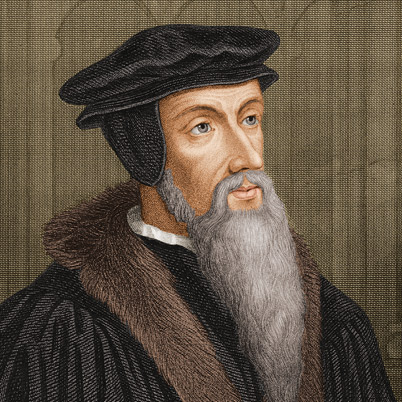 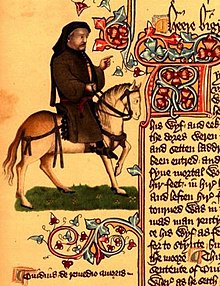 Covering Chaucer’s life, contemporary events,ideas and literary heritage.Commencing Tuesday 9th January, 2018at the Parish Hall, Brightlingsea – 10 am to 12 noonThe 10 week course costs £72Anyone on income-based benefit may be eligible to come free.To find out more information & book a place,please contact: Angela Wilson 01206-303551or email: angiewilson1@btinternet.com